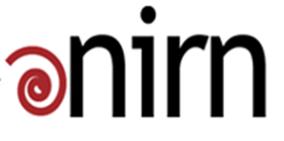 Innovation Inventory Innovation Inventory Innovation Inventory Innovation Inventory Innovation Inventory Innovation Inventory Innovation Inventory Innovation Inventory This tool can be used to guide your team’s review of past and current programs to get a clear picture of successful strategies, and challenges, along with existing mandates and resource commitments. This tool can be used to guide your team’s review of past and current programs to get a clear picture of successful strategies, and challenges, along with existing mandates and resource commitments. This tool can be used to guide your team’s review of past and current programs to get a clear picture of successful strategies, and challenges, along with existing mandates and resource commitments. This tool can be used to guide your team’s review of past and current programs to get a clear picture of successful strategies, and challenges, along with existing mandates and resource commitments. This tool can be used to guide your team’s review of past and current programs to get a clear picture of successful strategies, and challenges, along with existing mandates and resource commitments. This tool can be used to guide your team’s review of past and current programs to get a clear picture of successful strategies, and challenges, along with existing mandates and resource commitments. This tool can be used to guide your team’s review of past and current programs to get a clear picture of successful strategies, and challenges, along with existing mandates and resource commitments. This tool can be used to guide your team’s review of past and current programs to get a clear picture of successful strategies, and challenges, along with existing mandates and resource commitments.  Previous or Current Initiatives Previous or Current Initiatives Previous or Current Initiatives Previous or Current Initiatives Previous or Current Initiatives Previous or Current Initiatives Previous or Current Initiatives Previous or Current InitiativesInnovationExpected OutcomeTarget PopulationMandated/ RegulatoryActivity?Yes/NoFinancial Commitment(1=low, 5=high)Relation to Organization Priorities & Strategic Plan (1=low, 5=high)Level of Success(1=low, 5=high)Evidence of Outcomes Yes  No1   2   3   4   51   2   3   4   51   2   3   4   5 Yes  No1   2   3   4   51   2   3   4   51   2   3   4   5 Yes  No1   2   3   4   51   2   3   4   51   2   3   4   5 Yes  No
1   2   3   4   51   2   3   4   51   2   3   4   5